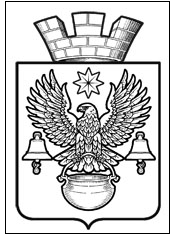 ПОСТАНОВЛЕНИЕАДМИНИСТРАЦИИ  КОТЕЛЬНИКОВСКОГО ГОРОДСКОГО ПОСЕЛЕНИЯ                 КОТЕЛЬНИКОВСКОГО МУНИЦИПАЛЬНОГО   РАЙОНА  ВОЛГОГРАДСКОЙ ОБЛАСТИот  06.02.2018                                              №85О результатах проведения публичных слушаний	Руководствуясь ст. 45, 46 Градостроительного Кодекса РФ, Положением «О порядке организации и проведения публичных слушаний в Котельниковском городском поселении Котельниковского муниципального района Волгоградской области», утвержденным решением Совета народных депутатов Котельниковского городского поселения от 24.02.2011 г. № 81/373, ст. 28 Федерального закона от 06.10.2003г. № 131-ФЗ «Об общих принципах организации местного самоуправления в Российской Федерации», Уставом Котельниковского городского поселения, материалами о результатах проведения публичных слушаний от 01.02.2018г., администрация Котельниковского городского поселенияПОСТАНОВЛЯЕТ:Утвердить документацию по проекту планировки и межевания территории по объекту «Капитальный ремонт автомобильной дороги общего пользования регионального или межмуниципального значения Волгоградской области 18 ОП МЗ 18Н-57 «Котельниково- Выпасной « на участке км 0+400-км 10+793»» в границах Котельниковского городского поселения (объект №3), подготовленного ООО «ПРОЕКТНО-ИЗЫСКАТЕЛЬСКИЙ ИНСТИТУТ ВОЛГАГРАЖДАНПРОЕКТ».  Опубликовать данное постановление и документацию по проекту планировки и межевания территории по объекту «Капитальный ремонт автомобильной дороги общего пользования регионального или межмуниципального значения Волгоградской области 18 ОП МЗ 18Н-57 «Котельниково- Выпасной « на участке км 0+400-км 10+793»» в границах Котельниковского городского поселения (объект №3), подготовленного ООО «ПРОЕКТНО-ИЗЫСКАТЕЛЬСКИЙ ИНСТИТУТ ВОЛГАГРАЖДАНПРОЕКТ» путем обнародования и на сайте администрации Котельниковского городского поселения.Постановление вступает в силу с момента его подписания.Глава Котельниковского городского поселения                                                                                       А. Л. Федоров